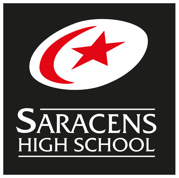 Application formPLEASE COMPLETE IN BLACK TO FACILITATE PHOTOCOPYINGYou are requested to complete this form, expanding text boxes where necessary. When fully completed, please return the form by email to Claire Edwards, tbm@saracensmat.org  When fully completed, please return the form by email to Claire Edwards, tbm@saracensmat.orgPerson Specification FormPLEASE COMPLETE IN BLACK TO FACILITATE PHOTOCOPYING. TEXT BOXES WILL EXPAND IF REQUIRED.Monitoring Equality and Diversity in EmploymentThis section of the application form will be detached from your application form and will be used solely for monitoring purposes and for verification of identity; we will not make this information available to those involved in the selection process for the job you are applying for.The Saracens Multi-Academy Trust recognises and actively promotes the benefits of a diverse workforce and is committed to treating all employees with dignity and respect regardless of race, gender, disability, age, sexual orientation, religion or belief. We have an Equal Opportunities Policy which aims to make sure that we treat everyone fairly. To help us monitor this Policy, please answer the questions below. In order for your application to be considered completion of Section A is required. Completion of Section B is at your discretion.Declaration of Criminal Record - DBS PostsAs stated at the application stage, the post you are applying for is exempt from rehabilitation of offenders act 1974 and therefore you are required to declare any unspent convictions, spent convictions, pending charges, current Police investigations, bind overs warnings, cautions or reprimands. For more information about the 'Rehabilitation of Offenders Act 1974" please visit www.homeoffice.gov.uk or www.crb.gov.ukAssurance is given that this information will be treated confidentially and that personal information is obtained and processed fairly and lawfully; is only disclosed in appropriate circumstances; is accurate, relevant and not held longer than necessary and is kept securely.Post applied for:	PERSONAL DETAILS PERSONAL DETAILS Surname/Family Name: 	Preferred Title:  	                   Previous Surname:First Name(s):		DoB:	Home Address:		Present Address (if different): 	Postcode: 	Postcode: Telephone 	(Home):	Telephone:		(Mobile):		(Work):	E-mail:	CURRENT EMPLOYMENT (if you are not employed as a teacher please give details as appropriate)CURRENT EMPLOYMENT (if you are not employed as a teacher please give details as appropriate)CURRENT EMPLOYMENT (if you are not employed as a teacher please give details as appropriate)Name of Establishment :	Employer:	Employer:	Type of School*:		Number on Roll:	Key Stages:	Post Held:		Date Appointed:	Date Appointed:	Total Annual Salary:	£Full/Part-Time:	(if P/T show fraction of Full-Time, e.g.0.5, 0.8)Full/Part-Time:	(if P/T show fraction of Full-Time, e.g.0.5, 0.8)Main scale point / TLR / UPS / Leadership point:Full/Part-Time:	(if P/T show fraction of Full-Time, e.g.0.5, 0.8)Full/Part-Time:	(if P/T show fraction of Full-Time, e.g.0.5, 0.8)*e.g. Primary, Voluntary Aided, Girls/Boys, Comprehensive, Independent*e.g. Primary, Voluntary Aided, Girls/Boys, Comprehensive, Independent*e.g. Primary, Voluntary Aided, Girls/Boys, Comprehensive, IndependentPREVIOUS EMPLOYMENT DETAILSPREVIOUS EMPLOYMENT DETAILSPREVIOUS EMPLOYMENT DETAILSPREVIOUS EMPLOYMENT DETAILSPREVIOUS EMPLOYMENT DETAILSPREVIOUS EMPLOYMENT DETAILSPREVIOUS EMPLOYMENT DETAILSPREVIOUS EMPLOYMENT DETAILSPREVIOUS EMPLOYMENT DETAILSPREVIOUS EMPLOYMENT DETAILSPREVIOUS EMPLOYMENT DETAILSPREVIOUS EMPLOYMENT DETAILSPREVIOUS EMPLOYMENT DETAILSPlease list in chronological order, with precise dates if possible as this information may be used to assess salary. For periods of part-time employment the decimal fraction of full-time should be shown or the average hours per week for hourly paid appointments.Please list in chronological order, with precise dates if possible as this information may be used to assess salary. For periods of part-time employment the decimal fraction of full-time should be shown or the average hours per week for hourly paid appointments.Please list in chronological order, with precise dates if possible as this information may be used to assess salary. For periods of part-time employment the decimal fraction of full-time should be shown or the average hours per week for hourly paid appointments.Please list in chronological order, with precise dates if possible as this information may be used to assess salary. For periods of part-time employment the decimal fraction of full-time should be shown or the average hours per week for hourly paid appointments.Please list in chronological order, with precise dates if possible as this information may be used to assess salary. For periods of part-time employment the decimal fraction of full-time should be shown or the average hours per week for hourly paid appointments.Please list in chronological order, with precise dates if possible as this information may be used to assess salary. For periods of part-time employment the decimal fraction of full-time should be shown or the average hours per week for hourly paid appointments.Please list in chronological order, with precise dates if possible as this information may be used to assess salary. For periods of part-time employment the decimal fraction of full-time should be shown or the average hours per week for hourly paid appointments.Please list in chronological order, with precise dates if possible as this information may be used to assess salary. For periods of part-time employment the decimal fraction of full-time should be shown or the average hours per week for hourly paid appointments.Please list in chronological order, with precise dates if possible as this information may be used to assess salary. For periods of part-time employment the decimal fraction of full-time should be shown or the average hours per week for hourly paid appointments.Please list in chronological order, with precise dates if possible as this information may be used to assess salary. For periods of part-time employment the decimal fraction of full-time should be shown or the average hours per week for hourly paid appointments.Please list in chronological order, with precise dates if possible as this information may be used to assess salary. For periods of part-time employment the decimal fraction of full-time should be shown or the average hours per week for hourly paid appointments.Please list in chronological order, with precise dates if possible as this information may be used to assess salary. For periods of part-time employment the decimal fraction of full-time should be shown or the average hours per week for hourly paid appointments.Please list in chronological order, with precise dates if possible as this information may be used to assess salary. For periods of part-time employment the decimal fraction of full-time should be shown or the average hours per week for hourly paid appointments.a.     IN EDUCATION (“Supply” teaching appointments need not be listed individually).a.     IN EDUCATION (“Supply” teaching appointments need not be listed individually).a.     IN EDUCATION (“Supply” teaching appointments need not be listed individually).a.     IN EDUCATION (“Supply” teaching appointments need not be listed individually).a.     IN EDUCATION (“Supply” teaching appointments need not be listed individually).a.     IN EDUCATION (“Supply” teaching appointments need not be listed individually).a.     IN EDUCATION (“Supply” teaching appointments need not be listed individually).a.     IN EDUCATION (“Supply” teaching appointments need not be listed individually).a.     IN EDUCATION (“Supply” teaching appointments need not be listed individually).a.     IN EDUCATION (“Supply” teaching appointments need not be listed individually).a.     IN EDUCATION (“Supply” teaching appointments need not be listed individually).a.     IN EDUCATION (“Supply” teaching appointments need not be listed individually).a.     IN EDUCATION (“Supply” teaching appointments need not be listed individually).Employer and EstablishmentEmployer and EstablishmentPost andGradeType of School(11-16/1118, Mixed )Number on RollF/T or P/TReason for leavingFromFromFromToToToEmployer and EstablishmentEmployer and EstablishmentPost andGradeType of School(11-16/1118, Mixed )Number on RollF/T or P/TReason for leavingDMYDMYb.     OUTSIDE EDUCATIONb.     OUTSIDE EDUCATIONb.     OUTSIDE EDUCATIONb.     OUTSIDE EDUCATIONb.     OUTSIDE EDUCATIONb.     OUTSIDE EDUCATIONb.     OUTSIDE EDUCATIONb.     OUTSIDE EDUCATIONb.     OUTSIDE EDUCATIONb.     OUTSIDE EDUCATIONb.     OUTSIDE EDUCATIONb.     OUTSIDE EDUCATIONb.     OUTSIDE EDUCATIONEmployer Post and Grade                                     F/T or P/T                      Post and Grade                                     F/T or P/T                      Post and Grade                                     F/T or P/T                      Post and Grade                                     F/T or P/T                      Post and Grade                                     F/T or P/T                      Reason for LeavingFromFromFromToToToEmployer Post and Grade                                     F/T or P/T                      Post and Grade                                     F/T or P/T                      Post and Grade                                     F/T or P/T                      Post and Grade                                     F/T or P/T                      Post and Grade                                     F/T or P/T                      Reason for LeavingDMYDMYHIGHER EDUCATION ESSENTIAL INFORMATIONHIGHER EDUCATION ESSENTIAL INFORMATIONHIGHER EDUCATION ESSENTIAL INFORMATIONHIGHER EDUCATION ESSENTIAL INFORMATIONHIGHER EDUCATION ESSENTIAL INFORMATIONHIGHER EDUCATION ESSENTIAL INFORMATIONHIGHER EDUCATION ESSENTIAL INFORMATIONHIGHER EDUCATION ESSENTIAL INFORMATIONEstablishment(s)FromToFull/Part TimeQualification AwardedQualification AwardedQualification AwardedQualification AwardedEstablishment(s)FromToFull/Part TimeDegreeClassDivisionDate of AwardDegree:	Or Cert. Ed.:	Key Stage for which trained:	Key Stage for which trained:	Key Stage for which trained:	Key Stage for which trained:	PGCE:	Subject Degree:	Subject Degree:	Subject Degree:	Subject Degree:	Other (state):	Subject PGCE:	Subject PGCE:	Subject PGCE:	Subject PGCE:	SECONDARY SCHOOL EDUCATIONSECONDARY SCHOOL EDUCATIONSECONDARY SCHOOL EDUCATIONEstablishment(s)	FromToExaminations (for first teaching appointment only) in LA-maintained school in England or Wales please give details of ‘A’ levels and GCSEs, or equivalent i.e. Subject, Date, Result/Grade)Examinations (for first teaching appointment only) in LA-maintained school in England or Wales please give details of ‘A’ levels and GCSEs, or equivalent i.e. Subject, Date, Result/Grade)Examinations (for first teaching appointment only) in LA-maintained school in England or Wales please give details of ‘A’ levels and GCSEs, or equivalent i.e. Subject, Date, Result/Grade)OTHER QUALIFICATIONS OBTAINEDOTHER QUALIFICATIONS OBTAINEDOTHER QUALIFICATIONS OBTAINEDCourse and Organising BodyDateQualificationPERIODS NOT ACCOUNTED FOR IN PREVIOUS SECTIONS SINCE AGE 18 (please give details)FromFromFromFromFromFromPERIODS NOT ACCOUNTED FOR IN PREVIOUS SECTIONS SINCE AGE 18 (please give details)DMYDMYIN-SERVICE TRAINING    Please give details of courses relevant to this post attended within the last three years.IN-SERVICE TRAINING    Please give details of courses relevant to this post attended within the last three years.DateLEISURE INTERESTSREFERENCESREFERENCESREFERENCESPlease give the details of 2 referees who will be contacted should you be invited to interview and accept.(If you are currently employed in a school, one referee must be your present employer).Please give the details of 2 referees who will be contacted should you be invited to interview and accept.(If you are currently employed in a school, one referee must be your present employer).Please give the details of 2 referees who will be contacted should you be invited to interview and accept.(If you are currently employed in a school, one referee must be your present employer).1Name:	Role:	1Address:	Day time telephone:	1Mobile:	1Organisation email:	12Name:	Role:	2Address:	Day time telephone:	2Mobile:	2Organisation email:	2If you are known to the referees by another name (e.g. previous name) please inform them of your present name and advise that we may be in contact.If you are known to the referees by another name (e.g. previous name) please inform them of your present name and advise that we may be in contact.If you are known to the referees by another name (e.g. previous name) please inform them of your present name and advise that we may be in contact.Health	If you are successful in this application your appointment to this post will be subject to medical clearance.Where did you see this vacancy?Are you a relative or partner of any employee, trustee or governor within the trust?                   Yes / NoIf you lobby trust members, governors or employees of the school either directly or indirectly, in connection with your application you will be disqualified.Has someone else completed this form on your behalf?                   Yes / No    If yes, please provide the person’s name and an explanation:I declare that, to the best of my knowledge and belief, the information given on this application form and supplied with it, is correct. I understand that any subsequent contract of employment with the Saracens Multi-Academy Trust will be made only on this basis, and that, if I falsify or deliberately omit any relevant information I could be dismissed.Signature:Date:Data Protection Act 1998: Assurance of Fair Processing: We will hold on computerised records the details you supply on this and related forms. This will allow us to provide pay, human resources and related services if we employ you. We may disclose these details to organisations or individuals with whom we consult regarding human resource related matters. We will safeguard personal details and will not divulge them to any other individuals or organisations for any other purposes.	Name:Job Title:EXPERIENCEEXPERIENCEKNOWLEDGE, SKILLS AND ABILITIESKNOWLEDGE, SKILLS AND ABILITIESEQUALITIES ISSUESEQUALITIES ISSUESSAFEGUARDINGSAFEGUARDINGPlease note that if you are invited to interview, you will be asked about the boundaries between adults and children in a school.Please note that if you are invited to interview, you will be asked about the boundaries between adults and children in a school.Signed :Date:SECTION AYour full name: Your full name: Title: Date of Birth: Gender: (please specify)  Gender: (please specify)  National Insurance Number:  National Insurance Number:  Other names you have been known by: Other names you have been known by: Other names you have been known by: Other names you have been known by: Please state where you saw this post advertised: Please state where you saw this post advertised: Please state where you saw this post advertised: Please state where you saw this post advertised: SECTION BSECTION Ba) Ethnic Classification Which of the following groups do you feel best describes your ethnic origin?a) Ethnic Classification Which of the following groups do you feel best describes your ethnic origin?a) Ethnic Classification Which of the following groups do you feel best describes your ethnic origin?a) Ethnic Classification Which of the following groups do you feel best describes your ethnic origin?a) Ethnic Classification Which of the following groups do you feel best describes your ethnic origin?a) Ethnic Classification Which of the following groups do you feel best describes your ethnic origin?a) Ethnic Classification Which of the following groups do you feel best describes your ethnic origin?a) Ethnic Classification Which of the following groups do you feel best describes your ethnic origin?a) Ethnic Classification Which of the following groups do you feel best describes your ethnic origin?a) Ethnic Classification Which of the following groups do you feel best describes your ethnic origin?a) Ethnic Classification Which of the following groups do you feel best describes your ethnic origin?a) Ethnic Classification Which of the following groups do you feel best describes your ethnic origin?a) Ethnic Classification Which of the following groups do you feel best describes your ethnic origin?a) Ethnic Classification Which of the following groups do you feel best describes your ethnic origin?a) Ethnic Classification Which of the following groups do you feel best describes your ethnic origin?Asian/Asian     BritishIndianIndianIndianPakistaniPakistaniPakistaniBangladeshiBangladeshiOther Asian background Please specifyBlack/Black BritishCaribbeanCaribbeanCaribbeanAfricanAfricanAfricanAny other Black backgroundAny other Black backgroundPlease specify backgroundChinese or other Ethnic GroupChineseChineseChineseAny other Ethnic groupAny other Ethnic groupAny other Ethnic groupAny other Ethnic groupAny other Ethnic groupAny other Ethnic groupPlease specify Ethnic GroupMixedWhite and Black CaribbeanWhite and Black CaribbeanWhite and Black CaribbeanWhite and Black AfricanWhite and Black AfricanWhite and Black AfricanWhite and AsianWhite and AsianOther Mixed background Please specifyWhiteBritishBritishBritishIrishIrishIrishAny other Mixed background Any other Mixed background Please specify backgroundb) Disability The Disability Discrimination Act defines disability as ‘a physical or mental impairment which has a substantial and long term effect on the person’s ability to carry out day to day activities’.b) Disability The Disability Discrimination Act defines disability as ‘a physical or mental impairment which has a substantial and long term effect on the person’s ability to carry out day to day activities’.b) Disability The Disability Discrimination Act defines disability as ‘a physical or mental impairment which has a substantial and long term effect on the person’s ability to carry out day to day activities’.b) Disability The Disability Discrimination Act defines disability as ‘a physical or mental impairment which has a substantial and long term effect on the person’s ability to carry out day to day activities’.b) Disability The Disability Discrimination Act defines disability as ‘a physical or mental impairment which has a substantial and long term effect on the person’s ability to carry out day to day activities’.b) Disability The Disability Discrimination Act defines disability as ‘a physical or mental impairment which has a substantial and long term effect on the person’s ability to carry out day to day activities’.b) Disability The Disability Discrimination Act defines disability as ‘a physical or mental impairment which has a substantial and long term effect on the person’s ability to carry out day to day activities’.b) Disability The Disability Discrimination Act defines disability as ‘a physical or mental impairment which has a substantial and long term effect on the person’s ability to carry out day to day activities’.b) Disability The Disability Discrimination Act defines disability as ‘a physical or mental impairment which has a substantial and long term effect on the person’s ability to carry out day to day activities’.b) Disability The Disability Discrimination Act defines disability as ‘a physical or mental impairment which has a substantial and long term effect on the person’s ability to carry out day to day activities’.b) Disability The Disability Discrimination Act defines disability as ‘a physical or mental impairment which has a substantial and long term effect on the person’s ability to carry out day to day activities’.b) Disability The Disability Discrimination Act defines disability as ‘a physical or mental impairment which has a substantial and long term effect on the person’s ability to carry out day to day activities’.b) Disability The Disability Discrimination Act defines disability as ‘a physical or mental impairment which has a substantial and long term effect on the person’s ability to carry out day to day activities’.b) Disability The Disability Discrimination Act defines disability as ‘a physical or mental impairment which has a substantial and long term effect on the person’s ability to carry out day to day activities’.b) Disability The Disability Discrimination Act defines disability as ‘a physical or mental impairment which has a substantial and long term effect on the person’s ability to carry out day to day activities’.Do you consider yourself to have a disability under the Disability Discrimination Act 1995? (Please select Yes/No as appropriate)Do you consider yourself to have a disability under the Disability Discrimination Act 1995? (Please select Yes/No as appropriate)Do you consider yourself to have a disability under the Disability Discrimination Act 1995? (Please select Yes/No as appropriate)Do you consider yourself to have a disability under the Disability Discrimination Act 1995? (Please select Yes/No as appropriate)Do you consider yourself to have a disability under the Disability Discrimination Act 1995? (Please select Yes/No as appropriate)Do you consider yourself to have a disability under the Disability Discrimination Act 1995? (Please select Yes/No as appropriate)Do you consider yourself to have a disability under the Disability Discrimination Act 1995? (Please select Yes/No as appropriate)Do you consider yourself to have a disability under the Disability Discrimination Act 1995? (Please select Yes/No as appropriate)Do you consider yourself to have a disability under the Disability Discrimination Act 1995? (Please select Yes/No as appropriate)Do you consider yourself to have a disability under the Disability Discrimination Act 1995? (Please select Yes/No as appropriate)Do you consider yourself to have a disability under the Disability Discrimination Act 1995? (Please select Yes/No as appropriate)Do you consider yourself to have a disability under the Disability Discrimination Act 1995? (Please select Yes/No as appropriate)Yes   No   No   c) Sexual Orientation: Which of the following do you feel best describes your sexual orientation?c) Sexual Orientation: Which of the following do you feel best describes your sexual orientation?c) Sexual Orientation: Which of the following do you feel best describes your sexual orientation?c) Sexual Orientation: Which of the following do you feel best describes your sexual orientation?c) Sexual Orientation: Which of the following do you feel best describes your sexual orientation?c) Sexual Orientation: Which of the following do you feel best describes your sexual orientation?c) Sexual Orientation: Which of the following do you feel best describes your sexual orientation?c) Sexual Orientation: Which of the following do you feel best describes your sexual orientation?c) Sexual Orientation: Which of the following do you feel best describes your sexual orientation?c) Sexual Orientation: Which of the following do you feel best describes your sexual orientation?c) Sexual Orientation: Which of the following do you feel best describes your sexual orientation?c) Sexual Orientation: Which of the following do you feel best describes your sexual orientation?c) Sexual Orientation: Which of the following do you feel best describes your sexual orientation?c) Sexual Orientation: Which of the following do you feel best describes your sexual orientation?c) Sexual Orientation: Which of the following do you feel best describes your sexual orientation?LesbianGay ManGay ManGay ManBisexualBisexualBisexualHeterosexualHeterosexualHeterosexuald) Religion/Faith/Belief: Which of the following groups do you feel best describes your religion/faith/belief? Religion/Faith/Belief?d) Religion/Faith/Belief: Which of the following groups do you feel best describes your religion/faith/belief? Religion/Faith/Belief?d) Religion/Faith/Belief: Which of the following groups do you feel best describes your religion/faith/belief? Religion/Faith/Belief?d) Religion/Faith/Belief: Which of the following groups do you feel best describes your religion/faith/belief? Religion/Faith/Belief?d) Religion/Faith/Belief: Which of the following groups do you feel best describes your religion/faith/belief? Religion/Faith/Belief?d) Religion/Faith/Belief: Which of the following groups do you feel best describes your religion/faith/belief? Religion/Faith/Belief?d) Religion/Faith/Belief: Which of the following groups do you feel best describes your religion/faith/belief? Religion/Faith/Belief?d) Religion/Faith/Belief: Which of the following groups do you feel best describes your religion/faith/belief? Religion/Faith/Belief?d) Religion/Faith/Belief: Which of the following groups do you feel best describes your religion/faith/belief? Religion/Faith/Belief?d) Religion/Faith/Belief: Which of the following groups do you feel best describes your religion/faith/belief? Religion/Faith/Belief?d) Religion/Faith/Belief: Which of the following groups do you feel best describes your religion/faith/belief? Religion/Faith/Belief?d) Religion/Faith/Belief: Which of the following groups do you feel best describes your religion/faith/belief? Religion/Faith/Belief?d) Religion/Faith/Belief: Which of the following groups do you feel best describes your religion/faith/belief? Religion/Faith/Belief?d) Religion/Faith/Belief: Which of the following groups do you feel best describes your religion/faith/belief? Religion/Faith/Belief?d) Religion/Faith/Belief: Which of the following groups do you feel best describes your religion/faith/belief? Religion/Faith/Belief?BuddhistChristianChristianChristianHinduHinduHinduJewishJewishJewishMuslimSikhSikhSikhNo ReligionNo ReligionNo ReligionOther please specifyOther please specifyName:Post title:Details and Dates    (Please write nil if non declared)If you have declared any information that we believe to have a bearing on the requirements of the post, we may discuss the matter with you at the interview. If we do not raise this record with you it is because we have taken the view that it should not be taken into account in deciding your suitability for the post at this stage.At recommendation stage we will process a DBS Disclosure prior to formal offer. If the DBS is returned with a trace disclosure the following will occur:You will be contacted to discuss your convictions at this stage.Only relevant convictions and other information will be taken into account so disclosure will not automatically result in a bar to obtaining this position.Failure to declare a conviction that is later confirmed through the DBS procedure may result in your application not being pursued.Signed:Date: